DIREITO TRIBUTÁRIO I (DEF 0416)Professor Titular Humberto Ávila4º Ano Diurno – Turmas 13 e 14Sala Pires da Motta (3ª andar)Segundas-feiras, das 7h25 às 10h004º Ano Noturno – Turmas 21 e 22Sala Brasílio Machado (3ª andar)Segundas-feiras, das 18h20 às 20h45PROGRAMA E BIBLIOGRAFIA1º SEMESTRE DE 2020Dia 02.03.2020Aula 1 – Apresentação do CursoIntrodução: Questões propedêuticas e constitucionais O que é o Direito Tributário? Objetivos da disciplina, o método empregado e a bibliografia sugerida. Direito Tributário: quais são as normas tributárias e como analisá-las. Redefinição do Direito Tributário a partir dos bens jurídicos e da relação tributária. Características do Sistema Tributário Nacional. Rigidez e abertura. Divisão didática das normas constitucional em normas formais e materiais.Dia 09.03.2020Aula 2 – Conceito de tributo O que pode ser objeto de tributação? (primeira parte)Conceito de TributoArtigo 3 do CTNDia 16.03.2020Aula cancelada – CoronavirusDia 23.03.2020Aula 3 – Espécies tributáriasImpostosTaxas Contribuições de melhoriaContribuiçõesEmpréstimos compulsóriosAula 4 - Competência tributáriaO que pode ser objeto de tributação? Regras de competência e sua interpretação.Dia 30.03.2020Aula 5 – ImunidadesO que não pode ser objeto de tributação? Imunidades e sua interpretação. Dia 06.04.2020Recesso Semana Santa – Não haverá aulaDia 13.04.2020Aula 6 – Fontes do Direito TributárioComo devem ser instituídos os tributos? Instrumentos primários e secundários, normas gerais de direito tributário, devido processo legal e sua interpretação. Dia 20.04.2020Recesso Tiradentes – Não haverá aulaDia 27.04.2020Primeira avaliaçãoDia 04.05.2020Aula 7 – Princípios de Direito Tributário (parte I)Quando podem ser cobrados os tributos? Irretroatividade, anterioridade e sua interpretação.Dia 11.05.2020Aula 8 – Princípios de Direito Tributário (parte II)Em que medida podem ser cobrados os tributos? Igualdade, capacidade contributiva, proibição de confisco.Dia 18.05.2020Aula 9 – Princípios de Direito Tributário (parte III)Proporcionalidade e razoabilidade.Progressividade, regressividade e não-cumulatividade.Dia 25.05.2020Aula 10 – ExtrafiscalidadeDefinições e limites Dia 01.06.2020Aula 11 – Interpretação e Integração da Lei TributáriaInterpretação da lei tributáriaDireito Tributário e Direito PrivadoArtigo 110 do Código Tributário NacionalA partir do dia 08.06.2020Início das provas finais do 4º anoBIBLIOGRAFIABásica:AMARO, Luciano. Direito Tributário Brasileiro. 23ª ed. São Paulo: Saraiva, 2019.ÁVILA, Humberto. Sistema Constitucional Tributário. 5ª ed. São Paulo: Saraiva, 2012. A bibliografia complementar será indicada em cada uma das aulas. 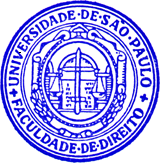 